ПРОЕКТ                                                                                                                                                   Р Е Ш Е Н И Е   от 31 марта 2023г.                        село Усть-Бюр                             № Об итогах исполнения муниципальной программы                                                      «Благоустройство территории Усть-Бюрского сельсовета»  в  2022 году       Заслушав Отчет об итогах исполнения муниципальной программы ««Благоустройство территории Усть-Бюрского сельсовета» в 2022 году, представленный администрацией Усть-Бюрского сельсовета, в соответствии с Уставом МО Усть-Бюрский сельсовет, Совет депутатов Усть-Бюрского сельсовета           РЕШИЛ:  Отчет об итогах исполнения муниципальной программы «Благоустройство территории Усть-Бюрского сельсовета» в 2022 году утвердить.  __________________________________________________________________________________________________________________4. Отчет об итогах исполнения муниципальной программы ««Благоустройство территории Усть-Бюрского сельсовета» в 2022 году разместить на сайте администрации Усть-Бюрского сельсовета. 5.  Контроль за выполнением данного решения возложить на комиссию по бюджету, финансам и налогам (председатель Голубничая Н.Б.).6. Решение вступает в силу со дня его принятия. Глава Усть-Бюрского сельсовета                                                                                         Усть-Абаканского района:                                            /Е.А.Харитонова/Годовой отчет о ходе реализации и оценке эффективности  муниципальной программы «Благоустройство территории Усть-Бюрского сельсовета» ИНФОРМАЦИЯ о реализации муниципальной программы «Благоустройство территории Усть-Бюрского сельсовета» за 2022 год. Ответственный исполнитель: Администрация Усть-Бюрского сельсовета (тыс. рублей) Пояснительная записка о реализации муниципальной программы«Благоустройство территории Усть-Бюрского сельсовета» за 2022 год1. Описание ситуации в сфере реализации муниципальной программы на начало отчетного финансового года Муниципальная программа «Благоустройство территории Усть-Бюрского сельсовета» утверждена постановлением главы Усть-Бюрского сельсовета от 10.10.2014г. № 82-п. Данная программа была разработана администрацией Усть-Бюрского сельсовета. Основными целями данной программы являются: - повышение уровня благоустройства территории Усть-Бюрского сельсовета для обеспечения благоприятных условий проживания населения; - обеспечение качественного и высокоэффективного наружного освещения территории Усть-Бюрского сельсовета.Достижение указанных целей обеспечивается решением следующих приоритетных задач муниципальной программы:- организация и содержание сетей уличного освещения;- организация и содержание объектов озеленения;- организация и содержание мест захоронения;- организация и содержание прочих объектов благоустройства.В настоящее время на территории Усть-Бюрского сельсовета освещено 23 улицы, установлено 9 ШУНО (шкаф учета наружного освещения), оснащенных прибором учета и реле времени (таймер):№ 1 - ул. Лесная, ул. Терешковой, ул. Титова;№ 2 - ул. Гагарина, ул. Баумана;№ 3 - ул. Станционная, ул. Школьная, ул. Степная, ул. Трактовая, переулок Трактовый, ул. 70 лет Победы, ул. Петухова, ул. Матросова; № 4 - ул. Аэродромная, ул. Лесхозная;№ 5 - ул. Набережная, мост; № 6 - ул. Кирпичная, ул. Нагорная;№ 7 - ул. Кирова, ул. Заречная;№ 8 - ул. Ленина, ул. Пушкина;№ 9 – ул. 4-я Ферма.Общая протяженность уличного освещения составляет 21,0 км. На территории Усть-Бюрского сельсовета отсутствует без учетное потребление электроэнергии. На территории Усть-Бюрского сельсовета расположено одно кладбище. В 2022г. были назначены ответственные за содержание мест захоронений участникам ВОВ, не имеющих родственников, проживающих на территории Усть-Бюрского сельсовета.На территории Усть-Бюрского сельсовета к объектам озеленения относятся:- Сквер репрессированных;- Сквер у Памятника воинам-землякам, погибшим в ВОВ;- прилегающая территория МБОУ «Усть-Бюрская СОШ»;- прилегающая территория Детский сад «Елочка»;- прилегающая территория МКУ «Усть-Бюрский СДК»;- прилегающая территория Администрации;- прилегающая территория Усть-Бюрской амбулатории;- прилегающая территория хоккейной коробки.На территории Усть-Бюрского сельсовета к объектам благоустройства относятся:  - открытый спортивно-досуговый комплекс;  - 7 детских игровых площадок - ул. Матросова, ул. Титова, ул. Кирова, ул. Пушкина, ул. Кирпичная, ул. 4-ферма, ул. Ленина; - хоккейная коробка;  - Сквер репрессированных; - Памятник воинам-землякам, погибшим в ВОВ; - прилегающая территория МБОУ «Усть-Бюрская СОШ»; - прилегающая территория Детский сад «Елочка»; - прилегающая территория МКУ «Усть-Бюрский СДК»; - прилегающая территория Администрации.2. Перечень мероприятий, реализуемых в рамках муниципальной программы (причины частичного или полного невыполнения) с указанием объемов бюджетных ассигнований, направленных на их реализацию В 2022 году на финансирование мероприятий муниципальной программы «Благоустройство территории Усть-Бюрского сельсовета» в бюджете муниципального образования было предусмотрено 2332,1 тыс. руб., израсходовано 2326,7 тыс. руб. Исполнение составило 99,8% (2021г.-97,3%).Бюджетные средства направлены на реализацию следующих мероприятий:   Основное мероприятие «Благоустройство и обеспечение санитарного состояния территории поселения» по направлению «Содержание автомобильных дорог общего пользования местного значения» запланировано 12,4 тыс. руб. израсходовано 12,3 тыс. руб. на «ликвидация снежного наката» израсходовано 12,3 тыс. руб.: частичная подсыпка автомобильных дорог - 7,3 тыс. руб., аренда транспортного средства (подвоз грунта для отсыпки дорог) - 5,0 тыс. руб. В 2020 году Решением № 59 от 19.09.2019г. «О передачи осуществления части полномочий органу местного самоуправления Усть-Абаканский район» полномочия по содержанию автомобильных дорог местного значения за счет средств дорожного фонда администрации Усть-Бюрского сельсовета переданы администрации Усть-Абаканского района. В 2022 году за счет средств республиканского бюджета (РБ) и средств дорожного фонда (МБ) проведены следующие мероприятия:- ремонт автомобильной дороги с. Усть-Бюр по улице Станционная – 2962,2 тыс. руб. (РБ- 2877,1 тыс. руб., МБ-85,1 тыс. руб.);- ремонт автомобильной дороги с. Усть-Бюр – хутор Верхний Тибик – 1730,7 тыс. руб. (РБ-1721,8 тыс. руб., МБ-8,9 тыс. руб.);- ремонт автомобильной дороги с. Усть-Бюр улица Заречная – 1 950,0 тыс. руб. (МБ);- зимнее содержание автомобильных дорог – 26,5 тыс. руб. (МБ);- нанесение вновь и восстановление изношенной горизонтальной дорожной разметки – 212,9 тыс. руб. (МБ);- установка дорожных знаков – 25,4 тыс. руб. Всего использовано средств дорожного фонда 2 308,8 тыс. руб., из республиканского бюджета 4 598,9 тыс. руб., переходящий остаток на 2023 год – 691,2 тыс. руб.По направлению «Мероприятия по организации уличного освещения населенных пунктов муниципальных образований поселений» запланировано 758,4 тыс. руб. израсходовано 757,3 тыс. руб. на «содержание сетей уличного освещения, утилизация ламп уличного освещения» израсходовано 263,6 тыс. руб. на приобретение электротоваров - 53,2 тыс. руб., оплата за работу электрика - 210,4 тыс. руб., на «оплату потребления электроэнергии для нужд уличного освещения» израсходовано 493,7 тыс. руб. По направлению «Мероприятия по организации и содержанию мест захоронения» было запланировано 70,2 тыс. руб. израсходовано 70,1 тыс. руб. Произведена аккарицидная обработка кладбища на сумму 23,5 тыс. руб. В октябре выполнен ремонт оградки ветерана ВОВ (спиливание тополей, ремонт памятника и оградки) на сумму 46,6 тыс. руб.По направлению «Прочие мероприятия по благоустройству поселения» запланировано 1491,1 тыс. руб. израсходовано 1487,0 тыс. руб. На оплату за вывоз ТКО израсходовано 25,9 тыс. руб. В летнее время на территории села Усть-Бюр по улице Ленина, № 52, № 56, по улице Матросова (детская площадка) спилили тополя в количестве 7 штук на сумму 84,7 тыс. руб.; отремонтировали школьный мостик на сумму 100,8 тыс. руб., а также отремонтирован сквер «Репрессированных» - 13,1 тыс. руб. и автобусная остановка - 44,3 тыс. руб.; К 9 мая изготовили таблички со списками участников ВОВ - 35,2 тыс. руб. Для проведения всевозможных мероприятий была изготовлена новая уличная сцена, затраты на которую составили 997,9 тыс. руб. Во время проведения двухмесячника с 01.04.2022 г. по 01.06.2022 г. было проведено 7 санитарных пятниц, в результате которых было убрано территорий на площади 71570м2, 8 км. дорог, ликвидирована 2 несанкционированные свалки. С территории поселка вывезено 44 м3 мусора. Еще в октябре провели 2 санитарные пятницы по наведению чистоты и порядка. В 2022 году в субботниках приняли участие 443 человека (2021г.-172ч.).В 2022 году были приобретение 2-х бензиновых триммеров - 17,6 тыс. руб.; ГСМ на триммер - 12,0 тыс. руб.; прочие расходные материалы - 11,8 тыс. руб.На территории Усть-Бюрского сельсовета находится 7 детских игровых площадок. В летний период 2022 года для гармоничного развития подрастающего поколения на 6-ти площадках сделан ремонт, а именно на детскую площадку по улице Пушкина затраты составили - 32,2 тыс. руб., по улицам Матросова, Кирова - 29,5 тыс. руб., по улицам 4-я Ферма, Кирпичная, Титова – 70,8 тыс.руб. Произведена аккарицидная обработка детских площадок - 6,8 тыс. руб. В течение года осуществлялось скашивание крапивы, затраты - 4,4 тыс. руб.  В рамках «Мероприятия по озеленению территории поселения» проведено: - разбивка клумб, обрезка кустарников на территории памятника воинам ВОВ,- в национальный день посадки леса во время субботника высажено 81 саженец (2021г.-60с.): территория сквера «Репрессированных» - 41 с., территория возле МКУ «Усть-Бюрский СДК» - 15 с., на территории МБОУ «Усть-Бюрской СОШ» - 25 с. В мае МБОУ «Усть-Бюрской СОШ» была проведена обрезка деревьев возле памятника, побелка ограждения. 3. Результаты оценки эффективности муниципальной программы Оценка эффективности муниципальной программы получена в соответствии с Порядком разработки, утверждения, реализации и оценки эффективности муниципальных программ Усть-Бюрского сельсовета, утвержденным постановлением администрации Усть-Бюрского сельсовета от 25.12.2013 № 67-п и представлена в таблице 1.  Таблица 1ОТЧЕТоб оценке эффективности реализации муниципальной программы Усть-Бюрского сельсоветаза 2022 годМуниципальная программа «Профилактика наркомании и токсикомании на территории Усть-Бюрского сельсовета»  Исполнитель: заместитель главного бухгалтера по экономическим вопросам Т.А. Рассказова 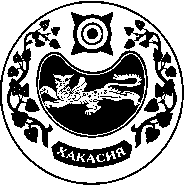 СОВЕТ ДЕПУТАТОВ   УСТЬ-БЮРСКОГО  СЕЛЬСОВЕТАОтветственный исполнитель муниципальной программы  Администрация Усть-Бюрского сельсовета Отчетный период 2022 год Дата составления отчета 01.03.2023г. Непосредственный исполнитель Заместитель главного бухгалтера по экономическим вопросам Рассказова Т.А. 2-20-63 (должность, ФИО, номер телефона) Заместитель главного бухгалтера по экономическим вопросам Рассказова Т.А. 2-20-63 № п/п Наименование     программы План на 2022 год План на 2022 год Кассовые расходы с начала 2022 годаКассовые расходы с начала 2022 годаКассовые расходы с начала 2022 годаВыполнено с начала  года %   (гр. 10*100/ гр.6) Информация о выполненных мероприятиях Примечания  (причины частичного или полного неисполнения каких-либо мероприятий Программы) № п/п Наименование     программы МБ РХ РФ Всего МБ РХ РФ Всего Выполнено с начала  года %   (гр. 10*100/ гр.6) Информация о выполненных мероприятиях Примечания  (причины частичного или полного неисполнения каких-либо мероприятий Программы) 1 2 3 4 5 6 7 8 9 10 11 12 13 1. Благоустройство территории Усть-Бюрского сельсовета2332,1 - - 2332,1 2326,7 - - 2326,7 99,8 7,3 тыс. руб. -  частичная подсыпка автомобильных дорог;5,0 тыс. руб. – аренда транспортного средства;493,7 тыс. руб.- электроэнергия;210,4 тыс. руб. - оплата труда за ремонт уличного освещения;53,2 тыс. руб.- приобретение электротоваров для ремонта уличного освещения;30,3 тыс. руб.- аккарицидная обработка детских площадок и кладбища;46,6 тыс. руб.- ремонт оградки участника в ВОВ; 25,9 тыс. руб. – оплата за вывоз ТКО;84,7 тыс. руб. – спиливание тополей (Ленина, 52, 56; Матросова–детская площадка);100,8 тыс. руб.- ремонт школьного мостика (35,0 материалы, 65,8-работа);132,5 тыс. руб. – ремонт детских площадок по улицам: Пушкина, Матросова, Кирова, 4-я Ферма, Кирпичная, Титова (59,5- материалы, 73,0 работа)13,1 тыс. руб.- ремонт сквера «Репрессированных»;4,4 тыс. руб.- скашивание крапивы;44,3 тыс. руб.- ремонт автобусной остановки (15,1-материалы, 29,2-работа);35,2 тыс. руб.- изготовление табличек со списками участников ВОВ;997,9 тыс. руб.- изготовление новой сцены;17,6 тыс. руб. – приобретение 2-х бензиновых триммеров;12,0 тыс. руб. – ГСМ на триммер;11,8 тыс. руб. – прочие расходные материалы.      Наименование       
       показателя         Единица 
измеренияЗначение целевого показателяЗначение целевого показателяЗначение целевого показателя      Наименование       
       показателя         Единица 
измеренияутверждено в    
муниципальной     программе     
достигнутооценка в   
баллахРемонт и содержание уличного освещения (тыс. руб.)249,4263,6+1Озеленение территории, обустройство клумб   шт.4141+1Количество высаженных саженцев, зеленых насажденийшт.6081+1Количество отремонтированных детских игровых площадокшт.26+1Количество проведенных субботников по благоустройствушт.79+1Количество человек, принявших участие в проведении субботниковчел.172443+1Объем мусора, утилизированного при проведении субботниковм33044+1Использование денежных средств%97,399,8+1Итоговая сводная оценка      Х             Х             Х     +8/8Оценка эффективности     
муниципальной программы
по итоговой сводной      
оценке, процентов        Оценка эффективности 100 %. Программа имеет высокий уровень эффективности.Оценка эффективности 100 %. Программа имеет высокий уровень эффективности.Оценка эффективности 100 %. Программа имеет высокий уровень эффективности.Оценка эффективности 100 %. Программа имеет высокий уровень эффективности.